Svensk Driftspartner för Visma Business Bygger Smartare Datacenter med Nutanix ”Web-Scale” Infrastruktur från Layer 8 IT-Services Nutanix förenklar drift och skalbarhet hos Aditso.Täby, Stockholm – 8 Juni 2016 – Layer 8 IT-Services, utmanare inom Smarta Datacenter i Sverige har fått förtroendet från Aditso, Sveriges ledande driftspartner för Visma Business, att leverera deras framtida drifts-plattform baserat på Nutanix Xtreme Computing Platform. Denna plattform eliminerar behovet av dyra och komplexa SAN/NAS-lösningar genom att integrera hög-presterande lagring och servers i ett och samma byggblock som enkelt kan expanderas vartefter verksamheten växer.Aditso bygger sin drifts-plattform på Microsofts Private Cloud Stack och den nuvarande plattformen har gett Aditso utmaningar vart efter den nuvarande miljön växt. Nutanix hyper-konvergerade lösning som validerats genom Microsofts Private Cloud Fast Track program utvecklar denna miljö ytterligare och tillhandahåller en ännu enklare miljö genom konsolidering av servrar och disklagring, vilket ger en stabilare och snabbare driftsmiljö genom direktaccess till data. Detta eliminerar behovet av separat diskhantering, vilket minskar komplexiteten radikalt, ger färre potentiella felkällor och möjliggör linjär skalbarhet och en mer driftsäker plattform.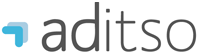 Nutanix banbrytande strategi för datacenter-konvergens erbjuder modulära "byggblock" som gör det möjligt för företag att börja i liten skala och växa stegvis, vilket resulterar i oöverträffade kostnadsbesparingar och effektivitet och näst intill omedelbar avkastning på investeringen. ”Som den strategiska teknik-partner vi är till Visma, där vi framgångsrikt erbjudit våra drifts-tjänster till ett stort antal Visma Business kunder känns det bra att vi nu med vår Nutanix-miljö på plats betydligt enklare och snabbare kan möta efterfrågan på våra driftstjänster.” säger Hans Hjalmarsson, delägare till Aditso och teknisk expert på Visma Business.”Från och till har vi varit tvungna att be kunder avvakta med driftsättning i vårt moln då vi stundtals har brottats med utmaningar för att skala upp befintlig infrastruktur i takt med den växande efterfrågan. Med vår nya lösning från Nutanix kan vi enklare följa trender och har dessutom fullständig och direkt kontroll över hur vår driftsmiljö presterar på detaljnivå. Detta har gjort att vi enklare och snabbare kan möta våra kunders behov och önskemål.” säger Andreas Pauland, driftsansvarig, Aditso.”Vi utvärderade flera olika datacenter-lösningar och för drygt ett år sedan träffade vi Layer 8 IT-Services som introducerade oss för Nutanix lösning. Med viss skepsis så tyckte vi att konceptet verkade lovande, men vi ville utvärdera plattformen ordentligt. Under december/januari så hade vi möjligheten att utvärdera plattformen och den visade sig precis så kompetent som utlovats.” fortsätter Andreas.”Det känns otroligt tillfredsställande att vi på Layer 8 IT-Services kan hjälpa till att förändra Aditsos driftsmiljö, inte bara ur ett tekniskt perspektiv, utan också hjälpa Aditso till att snabbare, enklare och bättre kunna möta sina kunders efterfrågan utan att behöva vara oroliga för kapacitet eller prestanda.” kommenterar Johan Tungström, VD och delägare, Layer 8 IT-Services. ”Nu kan Aditso fokusera all sin tid på att utveckla och bredda sina erbjudanden och slippa lägga tid på reaktiv problemlösning.”Detta är Layer 8 IT-ServicesLayer 8 IT-Services startades 2010 med fokus på tjänster och lösningar inom nätverk, säkerhet, lagring och virtualisering samt konsulting inom dessa områden. Vår mission är att med innovativa lösningar hjälpa våra kunder att göra IT-Infrastrukturer enklare och mer kostnadseffektiva att administrera. Alla våra tjänster och lösningar levereras med högsta kvalitet och vi är partner med ett flertal ledande företag inom ”Software Defined Everything” exempelvis Arista, Dell, Hedvig, Nexenta, Nutanix, ScaleIO, Zerto och Unitrends. Grundarna av Layer 8 IT-services har tillsammans mer än 35 års erfarenhet av IT-industrin. Vår tillväxt är snabb och vi är etablerade i Stockholm, Linköping och Gävle. Våra kunder återfinns i hela Sverige, från Kiruna i norr till Malmö i söder.Mer information på http://www.layer8-it.net Följ oss gärna på Twitter @Layer_8_IT.Detta är AditsoAditso AB är ett IT-specialist & IT-tjänsteföretag med inriktning på drift, support, förvaltning och utveckling av IT-infrastruktur samt integreringar med Microsoft Azure och Office 365. Aditso är IT-konsulter med omfattande kunskaper inom olika teknologier och IT-miljöer i både stora och små företag. Vi finns för närvarande i Göteborg, Stockholm och Söderhamn, med över 150 års samlad IT-erfarenhet. Aditso har utöver traditionellt IT kunnande på Microsofts produkter och lösningar även specifika tekniska kunskaper i affärssystemet Visma Business och alla kringsystem som är integrerade tillsammans med Visma Business. Tex Visma Document Center, Visma Document Center Enterprise, Visma Zpider, Visma Reporting & Analysis, Visma POS, Visma CRM m.fl.Mer information på http://www.aditso.seAbout NutanixNutanix delivers web-scale IT infrastructure to medium and large enterprises with its software-driven Virtual Computing Platform, natively converging compute and storage into a single solution to drive unprecedented simplicity in the datacenter. Customers can start with a few servers and scale to thousands, with predictable performance and economics. With a patented elastic data fabric and consumer-grade management, Nutanix is the blueprint for application-optimized and policy-driven infrastructure. Learn more at www.nutanix.com or follow up on Twitter @nutanix.